INDICAÇÃO Nº 05740/2013Sugere ao Poder Executivo Municipal intensificação da Ronda Policial da Guarda Municipal ou Militar no bairro San Marino.Excelentíssimo Senhor Prefeito Municipal, Nos termos do Art. 108 do Regimento Interno desta Casa de Leis, dirijo-me a Vossa Excelência para sugerir que, tome providências quanto a intensificação da Ronda Policial da Guarda Municipal ou Militar no bairro San Marino.Justificativa:Este vereador foi procurado por diversos munícipes que solicitaram que o mesmo intermediasse o pedido para intensificar a ronda policial no bairro citado. Relataram que os assaltos são frequentes, mesmo durante o dia, o que vem ocasionando grande insegurança aos moradores. Plenário “Dr. Tancredo Neves”, em 24 de Outubro de 2.013.ALEX ‘BACKER’-Vereador-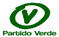 